ПРАВИТЕЛЬСТВО РОССИЙСКОЙ ФЕДЕРАЦИИРАСПОРЯЖЕНИЕот 23 января 2021 г. N 122-р1. Утвердить прилагаемый план основных мероприятий, проводимых в рамках Десятилетия детства, на период до 2027 года (далее - план).2. Федеральным органам исполнительной власти и организациям, ответственным за реализацию мероприятий плана:осуществлять реализацию мероприятий плана в пределах бюджетных ассигнований, предусмотренных им в федеральном бюджете на соответствующий финансовый год;ежегодно до 1 марта года, следующего за отчетным периодом, представлять в Минпросвещения России информацию о ходе реализации мероприятий плана.3. Минпросвещения России ежегодно до 1 апреля года, следующего за отчетным периодом, представлять в Правительство Российской Федерации доклад о ходе реализации плана на основе информации, полученной от федеральных органов исполнительной власти и организаций, ответственных за реализацию мероприятий плана.4. Рекомендовать органам исполнительной власти субъектов Российской Федерации при осуществлении своей деятельности обеспечить реализацию мероприятий плана.Председатель ПравительстваРоссийской ФедерацииМ.МИШУСТИНУтвержденраспоряжением ПравительстваРоссийской Федерацииот 23 января 2021 г. N 122-рПЛАНОСНОВНЫХ МЕРОПРИЯТИЙ, ПРОВОДИМЫХ В РАМКАХ ДЕСЯТИЛЕТИЯДЕТСТВА, НА ПЕРИОД ДО 2027 ГОДАI. Здоровьесбережение с детстваЦели:укрепление и охрана здоровья детей;повышение качества и доступности медицинской помощи детям;создание благоприятных условий для гармоничного развития детей.Задачи:создание условий для увеличения рождаемости в Российской Федерации;профилактика заболеваемости и инвалидности среди детей и подростков;обеспечение условий для развития комплексной реабилитации детей, в том числе детей-инвалидов;повышение качества оказываемой квалифицированной медицинской помощи;повышение уровня оснащения современным оборудованием и лекарственными препаратами образовательных и медицинских организаций;формирование навыков здорового образа жизни и культуры здоровья семьи как базовой ценности, в том числе просвещение родителей (законных представителей);совершенствование системы питания обучающихся в образовательных организациях.II. Благополучие семей с детьмиЦели:обеспечение материального и семейного благополучия;снижение негативного влияния бедности на качество жизни детей.Задачи:снижение числа малообеспеченных семей;повышение доступности мер социальной поддержки, предоставляемых семьям с детьми на основании одного заявления (без истребования дополнительных документов);улучшение жилищных условий семей с детьми, в том числе многодетных семей и семей с детьми-инвалидами;формирование культуры семьи с детьми как базовой общественной ценности;формирование ответственного и осознанного родительства как базовой основы благополучия семьи;создание единой комплексной системы поддержки семей с детьми, оказавшихся в трудной жизненной ситуации;создание правовых, организационных, кадровых, социальных условий для раннего выявления семейного и детского неблагополучия и организации индивидуального сопровождения.III. Всестороннее развитие, обучение, воспитание детейЦель - воспитание гармонично развитой и социально ответственной личности на основе духовно-нравственных ценностей народов Российской Федерации, исторических и национально-культурных традиций.Задачи:обеспечение доступного и качественного образования;совершенствование мер, направленных на развитие эффективной системы воспитания детей;увеличение охвата детей в возрасте от 5 до 18 лет дополнительным образованием;выявление и государственная поддержка одаренных детей, в том числе детей с ограниченными возможностями здоровья и детей-инвалидов, детей-сирот и детей, оставшихся без попечения родителей;содействие профессиональному самоопределению ребенка;повышение читательской активности и развитие читательских компетенций у детей и подростков;поддержка выпуска лучших образцов детско-юношеской литературы, а также проектов, посвященных теме детства;совершенствование физкультурно-спортивной работы с детьми (в возрасте до 18 лет) в Российской Федерации;повышение уровня физической подготовленности детей, в том числе через Всероссийский физкультурно-спортивный комплекс "Готов к труду и обороне";увеличение охвата детей различными формами активного детско-юношеского туризма.IV. Инфраструктура детстваЦель - формирование и развитие благоприятной среды для полноценного образования, воспитания, развития различных категорий детей.Задачи:обеспечение потребностей детей и семей с детьми в качественных, безопасных и доступных товарах и услугах;создание современной инфраструктуры, обеспечивающей потребности в занятиях физической культурой и спортом, развитие творческих способностей детей, доступность образования для детей раннего, дошкольного и школьного возраста;развитие детских объединений и вовлечение обучающихся в их деятельность;совершенствование предоставления государственных услуг гражданам, имеющим детей, и непосредственно самим детям в электронной форме;государственная поддержка и популяризация информационной продукции для детей, в том числе в печатной, электронной и иных формах распространения;оказание родителям (законным представителям) информационно-просветительской поддержки по вопросам образования и воспитания детей;развитие инфраструктуры социальных служб, обеспечивающих доступную и качественную помощь детям и семьям с детьми, находящимся в трудной жизненной ситуации.V. Защита детей, оставшихся без попечения родителейЦель - обеспечение полноценного развития и социализации детей, оставшихся без попечения родителей, в условиях институционализации, замещающего родительства и в самостоятельной жизни.Задачи:реформирование системы опеки и попечительства в отношении несовершеннолетних;развитие и совершенствование форм семейного устройства детей, оставшихся без попечения родителей;развитие системы подготовки детей к самостоятельному проживанию и системы постинтернатного сопровождения выпускников всех форм попечительства;повышение уровня компетенций специалистов, работающих с детьми-сиротами, замещающими семьями;реформирование организаций для детей-сирот и детей, оставшихся без попечения родителей;расширение участия общества в защите прав детей-сирот и детей, оставшихся без попечения родителей.VI. Качество жизни детей с ограниченными возможностямиздоровья, детей-инвалидовЦель - консолидация ресурсов для социализации, включения в активную жизнь общества детей с ограниченными возможностями здоровья, детей-инвалидов.Задачи:создание условий для оказания доступной и качественной ранней помощи детям, имеющим отклонения в развитии и риск их появления;профилактика детской инвалидности, комплексная реабилитация и абилитация детей с ограниченными возможностями здоровья, детей-инвалидов, в том числе выработка и внедрение действенных механизмов, предотвращающих риски детской инвалидности;развитие комплексной реабилитации и абилитации детей с ограниченными возможностями здоровья, детей-инвалидов и повышение результативности на основе внедрения эффективных социальных практик;обеспечение применения современных технологий, продукции реабилитационной направленности для реабилитации и абилитации детей-инвалидов;развитие производства современной продукции реабилитационной направленности;модернизация системы образования в части реализации права на получение качественного доступного преемственного образования детьми с ограниченными возможностями здоровья и детьми-инвалидами;модернизация системы подготовки кадров для обучения и воспитания, психолого-педагогического сопровождения детей с ограниченными возможностями здоровья и детей-инвалидов;изучение современной семьи и современного ребенка для обеспечения поддержки семьи как полноправного участника процесса образования обучающихся с ограниченными возможностями здоровья и детей-инвалидов;развитие инклюзивной среды в образовании, становление инклюзивной культуры образовательного процесса;развитие сети отдельных образовательных организаций, выполняющих в том числе функции учебно-методических (ресурсных) центров, оказывающих методическую помощь педагогическим работникам общеобразовательных (инклюзивных) организаций, психолого-педагогическую помощь детям и их родителям.VII. Безопасность детейЦель - обеспечение комплексной безопасности детей, соблюдение прав и законных интересов детей.Задачи:формирование у обучающихся представления о безопасном образе жизни, правосознания и культуры в области безопасности дорожного движения;подготовленность детей к поведению в условиях чрезвычайных ситуаций, безопасному поведению в быту, на природе, на дорогах;реализация мер по профилактике асоциального поведения несовершеннолетних, детских суицидов и других причин потери детского населения;создание безопасного информационного пространства для детей;разработка и реализация системных решений по оказанию своевременной помощи детям и родителям в случае нарушения прав и законных интересов детей;сокращение повторной преступности среди несовершеннолетних осужденных, освобожденных из мест лишения свободы;проведение профилактической работы с несовершеннолетними осужденными, состоящими на учете в уголовно-исполнительных инспекциях, и их родителями.VIII. Координация реализации Десятилетия детстваЦель - повышение эффективности реализации мероприятий, проводимых в рамках Десятилетия детства.Задачи:повышение эффективности межведомственного взаимодействия в целях реализации мероприятий Плана;информационно-аналитическое обеспечение хода выполнения Плана, мониторинг и оценка выполнения задач;тиражирование лучших практик, выявленных в ходе реализации Десятилетия детства;расширение механизмов участия детей и подростков в принятии решений, затрагивающих их интересы, учет их мнения по вопросам в сфере детства на федеральном, региональном и муниципальном уровнях;совершенствование системы показателей, характеризующих ход выполнения мероприятий Плана;организация и проведение популяционных, лонгитюдных и других научных исследований современного детства и популяризация результатов исследований среди родительского и педагогического сообществ.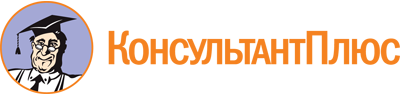 Распоряжение Правительства РФ от 23.01.2021 N 122-р
<Об утверждении плана основных мероприятий, проводимых в рамках Десятилетия детства, на период до 2027 года>Документ предоставлен КонсультантПлюс

www.consultant.ru

Дата сохранения: 02.02.2021
 Наименование мероприятияНаименование мероприятияОтветственные исполнители и соисполнителиСроки реализацииОжидаемый результатОжидаемый результатНаименование мероприятияНаименование мероприятияОтветственные исполнители и соисполнителиСроки реализации2021 - 2024 годы2025 - 2027 годы1.Реализация программы фундаментальных научных исследований в Российской Федерации на очередной долгосрочный период, в том числе по направлению "Педиатрия"Минобрнауки России,Минздрав России,Роспотребнадзор,Российская академия наук2021 - 2027 годыполучены актуальные данные о состоянии физического и психологического здоровья детей в современном обществе, о влиянии факторов воспитания и обучения, отдыха и оздоровления, питания, двигательной активности на здоровье детей;сформированы методические основы оценки рисков для здоровья и расчетов ожидаемого здоровьесберегающего эффектаопределены нормативные показатели здоровья детей;обновлены клинические рекомендации с учетом полученных данных;актуализированы нормативно-методические документы, определяющие требования к условиям воспитания и обучения, отдыха и оздоровления детей2.Совершенствование организации деятельности структурных подразделений медицинских организаций, расположенных в образовательных организациях, включая вопросы их оснащенияМинздрав России,Минпросвещения России,Минтруд России,Рособрнадзор,Минобрнауки России,ФАС России,органы исполнительной власти субъектов Российской Федерации2021 - 2027 годыобновлен стандарт оснащения медицинского блока отделения организации медицинской помощи несовершеннолетним в образовательных организациях100 процентов структурных подразделений медицинских организаций, расположенных в образовательных организациях, оснащены и функционируют в соответствии с новыми стандартами (ежегодно с 2021 года нарастающим итогом и итоговым результатом в 2027 году)3.Обеспечение разработки образовательных программ для подготовки специалистов, осуществляющих медицинскую реабилитацию детейМинздрав России,Минтруд России,Минобрнауки России,органы исполнительной власти субъектов Российской Федерации в сфере охраны здоровья2021 - 2024 годыповышены доступность и качество осуществления медицинской реабилитации детей, оказания медицинской помощи детям с онкологическими заболеваниями посредством подготовки новых специалистов, осуществляющих медицинскую реабилитацию детей, в рамках непрерывного медицинского образования4.Совершенствование организации медицинской помощи детям с онкологическими заболеваниямиМинздрав России,органы исполнительной власти субъектов Российской Федерации в сфере охраны здоровья2021 годповышены доступность и качество оказания медицинской помощи детям с онкологическими заболеваниями;разработан новый порядок оказания медицинской помощи детям с онкологическими заболеваниями;разработан механизм совершенствования организации медицинской помощи детям с онкологическими заболеваниями5.Разработка и совершенствование нормативно-правовой базы, регулирующей вопросы организации и совершенствования медицинской реабилитации при оказании медицинской помощи детямМинздрав России,Минтруд России2021 - 2022 годыусовершенствована организация медицинской реабилитации детей:внесены изменения в номенклатуру медицинских услуг в части включения новых медицинских услуг по медицинской реабилитации с научно доказанной эффективностью у детей;включены в номенклатуру медицинских и фармацевтических работников новые должности медицинских работников, необходимых для осуществления медицинской реабилитации детей;подготовлены и утверждены профессиональные стандарты специалистов, осуществляющих медицинскую реабилитацию детей6.Реализация мероприятий по созданию детских реабилитационных отделений в медицинских организациях и детских реабилитационных центров всех форм собственностиМинздрав России,Минтруд России,ФАС России,органы исполнительной власти субъектов Российской Федерацииповышена доступность медицинской реабилитации детям, в том числе увеличен охват детей в возрасте до 3 лет жизни и детей-инвалидов, нуждающихся в медицинской реабилитации;приняты меры по созданию и развитию детских реабилитационных служб субъектов Российской Федерациисоздана современная и эффективная реабилитационная служба в субъектах Российской Федерации7.Разработка и реализация мероприятий по дальнейшему развитию и совершенствованию телемедицинских технологий в системе комплексной реабилитации детей, в том числе детей-инвалидовМинздрав России,Минтруд России,Минцифры России,Минпросвещения России,органы исполнительной власти субъектов Российской Федерации2021 - 2027 годыреализованы пилотные проекты по комплексной дистанционной реабилитации с применением телемедицинских технологий не менее чем в 10 субъектах Российской Федерацииво всех субъектах Российской Федерации организовано применение телемедицинских технологий при оказании комплексных реабилитационных услуг детям8.Реализация мероприятий, направленных на ответственное отношение к репродуктивному здоровьюМинздрав России,Минтруд России,органы исполнительной власти субъектов Российской Федерации,с участием некоммерческих организаций2021 - 2024 годыусовершенствованы образовательные программы и обеспечено повышение квалификации специалистов в сфере профилактики абортов;создана инфраструктура взаимодействия с некоммерческими организациями в сфере профилактики абортов и информирования населения;усовершенствовано нормативно-правовое регулирование в сфере профилактики искусственного прерывания беременности;на базе всех женских консультаций и родильных домов организована комплексная просветительская работа по профилактике искусственного прерывания беременности, отказов от новорожденных;проведены выездные заседания по вопросам снижения числа абортов с представителями органов исполнительной власти субъектов Российской Федерации в сфере охраны здоровья;проведены семинары и тренинги для акушеров-гинекологов и психологов с участием представителей некоммерческих организаций9.Организация медицинской помощи семьям, страдающим бесплодием, с использованием экстракорпорального оплодотворенияМинздрав России,органы исполнительной власти субъектов Российской Федерации,Федеральный фонд обязательного медицинского страхования2021 - 2027 годыувеличено количество циклов экстракорпорального оплодотворения семьям, страдающим бесплодием, за счет средств базовой программы обязательного медицинского страхования с целью увеличения числа рождений:2021 год - 74 тыс. циклов;2022 год - 76 тыс. циклов;2023 год - 78 тыс. циклов;2024 год - 80 тыс. цикловобеспечено количество циклов экстракорпорального оплодотворения семьям, страдающим бесплодием, - 80 тыс. циклов экстракорпорального оплодотворения в год10.Работа с беременными женщинами и женщинами с детьми, содержащимися в учреждениях Федеральной службы исполнения наказаний: выработка и реализация комплекса мер, направленных на снижение количества абортов и профилактики отказов матерей от новорожденных детейФСИН России,органы исполнительной власти субъектов Российской Федерации2021 - 2027 годыснижено количество абортов:к 2021 году - не более 250 (на 100 тыс. женщин);2022 год - не более 230;2023 год - не более 210;2024 год - не более 200снижено количество абортов к 2027 году - не более 150 на 100 тыс. женщин11.Оптимизация медицинской и психолого-педагогической помощи детям, воспитывающимся в домах ребенка Федеральной службы исполнения наказанийФСИН России,Минздрав России,органы исполнительной власти субъектов Российской Федерации2021 - 2022 годыобеспечено раннее выявление врожденных заболеваний;созданы комфортные психологические условия для пребывания детей в домах ребенка Федеральной службы исполнения наказаний12.Совершенствование национального календаря профилактических прививок и календаря профилактических прививок по эпидемическим показаниямМинздрав России,Минпромторг России,Роспотребнадзор,органы исполнительной власти субъектов Российской Федерации2021 - 2027 годырасширены перечень инфекционных болезней, против которых проводится вакцинация, и контингент детей, подлежащий вакцинациирасширены перечень инфекционных болезней, против которых проводится вакцинация, и контингент детей, подлежащий вакцинации13.Повышение приверженности населения к иммунопрофилактике, в том числе в рамках вакцинации национального календаря профилактических прививок и календаря профилактических прививок по эпидемическим показаниямМинздрав России,Минпросвещения России,Минобрнауки России,органы исполнительной власти субъектов Российской Федерации2021 - 2027 годыувеличен охват контингента детей, подлежащего вакцинации;снижено количество отказов от прививок;снижено количество случаев инфекционных заболеваний среди детей посредством специфической иммунопрофилактики;проведены мероприятия, направленные на популяризацию иммунопрофилактики, в том числе с использованием средств массовой информацииувеличен охват контингента детей, подлежащего вакцинации;снижено количество отказов от прививок;снижено количество случаев инфекционных заболеваний среди детей посредством специфической иммунопрофилактики14.Внедрение цифровых сервисов мониторинга состояния здоровья детей (в личном кабинете "Мое здоровье" на Едином портале государственных и муниципальных услуг (функций), включая сервисы информирования и обратной связи с родителями (законными представителями)Минздрав России,Минцифры России,органы исполнительной власти субъектов Российской Федерации2021 - 2024 годывнедрение и функционирование сервисов "Наблюдения и назначения", "Сведения о вакцинации", сервиса заказа справок онлайн;обеспечение доступа родителям (законным представителям) к информации о состоянии здоровья несовершеннолетних: электронным медицинским документам о состоянии здоровья несовершеннолетних, медицинским назначениям (рецептам), сведениям о вакцинации детей (плановой и фактической) и т.п.15.Разработка предложений по расширению неонатального скрининга, включая медико-экономическое обоснование эффективности соответствующих мероприятийМинздрав России,Минобрнауки России,Минэкономразвития России,Минфин России2021 годразработаны предложения по совершенствованию оказания медицинской помощи детям;осуществлено медико-экономическое обоснование эффективности соответствующих мероприятий16.Совершенствование механизмов организации мониторинга состояния здоровья обучающихся в общеобразовательных организацияхМинздрав России,Минпросвещения России,Роспотребнадзор,Росстат2024 годсозданы необходимые условия для охраны и укрепления здоровья обучающихся:внесены изменения в приказ Росстата от 24 декабря 2018 г. N 773, включающие отчетные формы о состоянии здоровья обучающихся;подготовлены предложения об инструментарии мониторинга состояния здоровья обучающихся в дошкольных образовательных организациях;созданы законодательные возможности в рамках единой государственной медицинской информационной системы передачи данных между медицинской организацией и медицинскими кабинетами образовательных организаций по выявленным отклонениям здоровья детей с целью активного патронажа;разработаны методические рекомендации по учету результатов мониторинга состояния здоровья обучающихся в образовательной деятельности17.Формирование информационно-методической базы для создания системы профилактики школьно обусловленных заболеваний среди обучающихся в общеобразовательных организацияхМинздрав России,Роспотребнадзор,Минпросвещения России,Минтруд России,Минспорт России,органы исполнительной власти субъектов Российской Федерации2021 - 2024 годыразработаны методические рекомендации по профилактике школьно обусловленных заболеваний, в том числе болезней эндокринной системы, расстройства питания и нарушения обмена веществ, среди обучающихся общеобразовательных организаций;разработаны методические рекомендации по профилактике болезней костно-мышечной системы и соединительной ткани обучающихся в образовательных организациях;разработаны методики оценки риска нарушения осанки под воздействием факторов среды общеобразовательных организаций;разработаны методические рекомендации по профилактике травматизма несовершеннолетних обучающихся в образовательных организациях;разработаны методические рекомендации по профилактике развития и прогрессирования близорукости среди обучающихся в общеобразовательных организациях;разработаны методики оценки риска развития нарушения зрения и прогрессирования нарушений зрения под воздействием факторов среды общеобразовательных организаций;разработаны рекомендации по использованию компьютерных технологий и электронного обучения в работе с обучающимися;реализованы мероприятия, направленные на формирование безопасного поведения во время занятий физической культурой и спортом в общеобразовательных организациях;подготовлены аналитические материалы по состоянию детского травматизма в общеобразовательных организациях;обновлены методические рекомендации по созданию безопасной образовательной среды на занятиях физической культурой и спортом;внедрены в работу общеобразовательных организаций методические рекомендации по профилактике школьно обусловленных заболеваний среди обучающихся в общеобразовательных организациях18.Разработка и принятие мер по профилактике йодного дефицита посредством йодирования пищевой поваренной солиМинздрав России,Роспотребнадзор,Минпромторг России,органы исполнительной власти субъектов Российской Федерации2021 - 2024 годыобеспечено сокращение йододефицита у населения Российской Федерации19.Разработка и принятие дополнительных мер по снижению потребления табака и иной никотинсодержащей продукции и алкоголя несовершеннолетнимиМинздрав России,Роспотребнадзор,Минпросвещения России,органы исполнительной власти субъектов Российской Федерации2021 - 2024 годыреализованы дополнительные меры по снижению потребления табака и иной никотинсодержащей продукции20.Разработка и ежегодное обновление информационно-просветительских материалов, направленных на формирование у родителей (законных представителей) базовых знаний по профилактике заболеваний детей, в том числе по вопросам вакцинопрофилактикиМинздрав России,Роспотребнадзор,органы исполнительной власти субъектов Российской Федерации,с участием некоммерческих организаций2021 - 2027 годыразработаны и обновлены информационно-просветительские материалы, направленные на формирование у родителей (законных представителей) базовых знаний по профилактике заболеваний детейсформированы и постоянно обновляются информационно-просветительские материалы, направленные на формирование у родителей (законных представителей) базовых знаний по профилактике заболеваний детей, основанные на современных сведениях и достижениях науки21.Реализация мероприятий центрами здоровья мониторинга рисков и консультационной работы с родителями по корректировке стереотипов поведения, образа жизни и пищевых привычек детейМинздрав России,Минпросвещения России,Роспотребнадзор,Российская академия образования2021 - 2024 годыдинамика стереотипов поведения, образа жизни и пищевых привычек в формировании здоровья детей в современных условиях;подготовлены информационные материалы по результатам исследования, обоснованы ключевые проблемы;разработаны и научно обоснованы мероприятия по корректировке поведенческих факторов риска;разработаны рекомендации по реализации мероприятий в организованных детских коллективах, направленные на выработку здоровых стереотипов поведения, образа жизни и пищевых привычек;разработаны образовательные и учебно-просветительские программы, направленные на формирование здорового образа жизни, рациональных стереотипов поведения, здорового питания (для обучающихся, их родителей и педагогических работников)Наименование мероприятияНаименование мероприятияОтветственные исполнители и соисполнителиСроки реализацииОжидаемый результатОжидаемый результатНаименование мероприятияНаименование мероприятияОтветственные исполнители и соисполнителиСроки реализации2021 - 2024 годы2025 - 2027 годы22.Осуществление финансовой поддержки семей при рождении детей в рамках реализации федерального проекта "Финансовая поддержка семей при рождении детей" национального проекта "Демография" и ее дальнейшее совершенствованиеМинтруд России2021 - 2027 годыувеличение числа семей, получающих меры социальной поддержки при рождении детей:2021 год - 2479,649 тыс. семей;2022 год - 2556,832 тыс. семей;2023 год - 2609,362 тыс. семей;2024 год - 2609,299 тыс. семейувеличение числа семей, получающих меры социальной поддержки при рождении детей23.Расширение доступности мер социальной поддержки семьям с детьми путем установления единого подхода к определению состава семьи и перечня доходов, используемых при их предоставленииМинтруд России,Минэкономразвития России,Минфин России,органы исполнительной власти субъектов Российской Федерации2021 - 2022 годыувеличено число семей, получающих меры социальной поддержки24.Применение нового подхода при расчете нуждаемости семей в ежемесячной выплате на детей в возрасте от 3 до 7 лет включительноМинтруд России,Минэкономразвития России,Минфин России,органы исполнительной власти субъектов Российской Федерации2021 - 2027 годыувеличен размер выплаты, осуществляемой семьям с детьми, если размер среднедушевого дохода семьи с учетом ежемесячной выплаты, установленной в размере 50 процентов величины прожиточного минимума для детей, не превышает величину прожиточного минимума на душу населения в субъекте Российской Федерацииувеличен размер выплаты, осуществляемой семьям с детьми, если размер среднедушевого дохода семьи с учетом ежемесячной выплаты, установленной в размере 50 процентов величины прожиточного минимума для детей, не превышает величину прожиточного минимума на душу населения в субъекте Российской Федерации25.Введение на всей территории Российской Федерации нового порядка выплат пособий по обязательному социальному страхованию на случай временной нетрудоспособности и в связи с материнством непосредственно территориальными органами Фонда социального страхования Российской ФедерацииМинтруд России,Фонд социального страхования Российской Федерации2021 - 2024 годыобеспечено гарантированное получение работниками страховых выплат (пособие по временной нетрудоспособности, пособие по беременности и родам, единовременное пособие женщинам, вставшим на учет в медицинских организациях в ранние сроки беременности, единовременное пособие при рождении ребенка, ежемесячное пособие по уходу за ребенком и др.) независимо от финансового положения работодателя, правильность исчисления их размеров и выплата в кратчайшие сроки26.Совершенствование процесса предоставления семьям с детьми государственной услуги по распоряжению средствами материнского (семейного) капитала на улучшение жилищных условий, на получение образования ребенком (детьми)Минтруд России,Минстрой России,Минфин России,Минэкономразвития России,Пенсионный фонд Российской Федерации2021 годувеличено число семей, распорядившихся средствами материнского (семейного) капитала;обеспечено предоставление государственной услуги по распоряжению средствами материнского (семейного) капитала на улучшение жилищных условий, на получение образования ребенком (детьми), на приобретение товаров и услуг, предназначенных для социальной адаптации и интеграции в общество детей-инвалидов, получение ежемесячной выплаты в соответствии с Федеральным законом "О ежемесячных выплатах семьям, имеющим детей"27.Реализация механизма предоставления гражданам мер социальной поддержки на основании одного заявления (без истребования дополнительных документов)Минтруд России,Минцифры России,Пенсионный фонд Российской Федерации,органы исполнительной власти субъектов Российской Федерации2021 - 2024 годы60 процентов семей с детьми получают меры социальной поддержки на детей на основании одного заявления (без истребования дополнительных документов)75 процентов семей с детьми получают меры социальной поддержки на детей на основании заявления (без истребования дополнительных документов)28.Расширение перечня мероприятий, включаемых в программу социальной адаптации получателей государственной социальной помощи на основании социального контракта, обеспечение согласования мероприятий, реализуемых на основании социального контракта с иными мерами поддержкиМинтруд России,Минфин России,Фонд поддержки детей,находящихся в трудной жизненной ситуации,органы исполнительной власти субъектов Российской Федерации2021 - 2024 годыувеличена доля семей с детьми, преодолевших трудную жизненную ситуацию29.Разработка мероприятий по предоставлению многодетным семьям земельных участков, обеспеченных инженерной инфраструктуройМинстрой России,органы исполнительной власти субъектов Российской Федерации2021 - 2024 годысокращена очередь многодетных семей на предоставление земельных участков, обеспеченных инженерной инфраструктурой30.Подготовка предложений по формированию за счет средств бюджетов бюджетной системы Российской Федерации механизма поддержки создания инженерной и коммунальной инфраструктуры земельных участков, выделяемых многодетным семьям бесплатноМинстрой России,органы исполнительной власти субъектов Российской Федерации2021 - 2024 годыопределены механизмы поддержки создания инженерной и коммунальной инфраструктуры земельных участков, выделяемых многодетным семьям, за счет средств бюджетов бюджетной системы Российской Федерации31.Разработка и внедрение типовой модели социально-психологической поддержки несовершеннолетних матерей, включая воспитанниц организаций для детей-сирот и детей, оставшихся без попечения родителей, нуждающихся в помощи и поддержке государстваМинтруд России,Фонд поддержки детей,находящихся в трудной жизненной ситуации,органы исполнительной власти субъектов Российской Федерации2022 - 2024 годыразработана, апробирована и внедрена типовая модель социально-психологической поддержки несовершеннолетних матерей, включая воспитанниц организаций для детей-сирот и детей, оставшихся без попечения родителей, нуждающихся в помощи и поддержке государства, в субъектах Российской Федерации;снижено количество отказов несовершеннолетних матерей от новорожденных детей;созданы условия для получения образования, трудоустройства несовершеннолетних матерей, повышения качества их жизни32.Нормативное обеспечение дистанционной работы, сочетающей выполнение работы дистанционно и на рабочем месте, совершенствование режима неполной занятости, внедрение электронного кадрового документооборота, в том числе в целях создания условий для совмещения обязанностей по воспитанию детей с трудовой деятельностьюМинтруд России2021 - 2022 годысозданы условия для совмещения обязанностей по воспитанию детей с трудовой деятельностью33.Повышение эффективности исполнения судебных актов и нотариальных соглашений об уплате алиментов на содержание несовершеннолетних детей и защита прав получателей алиментовМинюст России,ФССП России2021 - 2024 годыколичество неоконченных исполнительных производств о взыскании алиментов на конец отчетного периода не больше значения на конец предыдущего отчетного периода34.Поддержка некоммерческих организаций, деятельность которых направлена на формирование ответственного родительства, внедрение эффективных практик поддержки детей и семей с детьми, находящихся в трудной жизненной ситуацииМинтруд России,Минэкономразвития России,Фонд поддержки детей,находящихся в трудной жизненной ситуации,с участием некоммерческих организаций2021 - 2027 годыувеличено число семей, получивших навыки для самостоятельного преодоления трудных жизненных ситуаций;реализованы меры, направленные на формирование в обществе ценности традиционной многодетной семьиувеличено число семей, получивших навыки самостоятельного преодоления трудных жизненных ситуаций;реализованы меры, направленные I на формирование в обществе ценности традиционной многодетной семьи35.Реализация механизма проактивного информирования семей с детьми о праве на получение мер социальной поддержкиМинтруд России,Минцифры России,органы исполнительной власти субъектов Российской Федерации2022 год100 процентов граждан, имеющих учетные записи в федеральной государственной информационной системе "Единая система идентификации и аутентификации в инфраструктуре, обеспечивающей информационно-технологическое взаимодействие информационных систем, используемых для предоставления государственных и муниципальных услуг в электронной форме" и давших согласие на получение проактивного информирования при рождении ребенка, получают уведомления в личном кабинете на Едином портале государственных и муниципальных услуг (функций) о положенных мерах социальной поддержки36.Обобщение эффективных региональных практик социального сопровождения семей с детьми, находящихся в трудной жизненной ситуации, в том числе малообеспеченных, и создание условий для тиражирования указанных практик во всех субъектах Российской ФедерацииМинтруд России,Фонд поддержки детей,находящихся в трудной жизненной ситуации,органы исполнительной власти субъектов Российской Федерации2022 годсоздан реестр эффективных социальных региональных практик социального сопровождения семей с детьми, находящихся в трудной жизненной ситуации, в том числе малообеспеченных;внедрение социального сопровождения семей с детьми, находящихся в трудной жизненной ситуации, во всех субъектах Российской Федерации;упрощение для семей с детьми процедуры получения помощи;рост доступности и качества социальных и иных услуг для семей с детьми37.Совершенствование межведомственного взаимодействия при ограничении, лишении родителей родительских прав и отобрании детей при непосредственной угрозе их жизни и здоровьюМинпросвещения России,МВД России2022 годразработан порядок межведомственного взаимодействия при отобрании ребенка у родителей при непосредственной угрозе его жизни и здоровью;сокращение количества детей, оставшихся без попечения родителей;сокращение числа неправомерных решений об отобрании детей у родителей38.Совершенствование статистических форм сбора информации в области профилактики социального сиротстваМинпросвещения России,Минтруд России,Минздрав России,МВД России,Росстат2022 годразработка предложений по изменению содержания статистических форм и сбор информации по новым формам РосстатаНаименование мероприятияНаименование мероприятияОтветственные исполнители и соисполнителиСроки реализацииОжидаемый результатОжидаемый результатНаименование мероприятияНаименование мероприятияОтветственные исполнители и соисполнителиСроки реализации2021 - 2024 годы2025 - 2027 годы39.Обновление примерных основных образовательных программ с целью формирования у обучающихся базовых ценностей и навыков в области охраны окружающей среды и устойчивого развития, формирования здорового образа жизни, информационной безопасности, нетерпимого отношения к коррупционному поведению, основ финансовой грамотности, семейных ценностейМинпросвещения России,Минспорт России,Минцифры России,Рособрнадзор2021 - 2024 годыобновлены примерные основные образовательные программы начального общего, основного общего и среднего общего образования:2022 год - примерные основные образовательные программы начального общего и основного общего образования;2023 год - примерная основная образовательная программа среднего общего образования40.Организация правового просвещения детей, родителей (законных представителей), специалистов, работающих с детьми и в интересах детейМинюст России,Минцифры России,Минпросвещения России,Минобрнауки России,органы исполнительной власти субъектов Российской Федерации,с участием некоммерческих организаций2021 - 2027 годыреализованы мероприятия по повышению уровня правовой грамотности детей, родителей (законных представителей), специалистов, работающих с детьми и в интересах детей, по вопросам защиты прав и интересов детей и семей, имеющих детей;количество субъектов Российской Федерации, разработавших и реализующих документ стратегического планирования в области организации правового просвещения:2021 год - 10 регионов;2022 год - 11 регионов;2023 год - 12 регионов;2024 год - 13 регионовне менее 25 субъектов Российской Федерации, разработавших и реализующих документ стратегического планирования в области организации правового просвещения;охвачены правовым просвещением не менее 7 млн. детей, родителей (законных представителей) и специалистов, работающих с детьми и в интересах детей, по вопросам защиты прав и интересов детей и семей, имеющих детей41.Создание условий для увеличения охвата детей в возрасте от 5 до 18 лет дополнительными общеобразовательными программамиМинпросвещения России,органы исполнительной власти субъектов Российской Федерации2021 - 2027 годыобеспечен к 2024 году охват не менее 80 процентов детей в возрасте от 5 до 18 лет дополнительными общеобразовательными программами:2021 год - не менее 76 процентов детей;2022 год - не менее 77 процентов детей;2023 год - не менее 78,5 процента детей;2024 год - 80 процентов детейувеличен охват до 80,9 процента детей в возрасте от 5 до 18 лет дополнительными общеобразовательными программами42.Создание и развитие системы выявления, поддержки и развития способностей и талантов у детей и молодежиМинпросвещения России,Минспорт России,органы исполнительной власти субъектов Российской Федерации,с участием некоммерческих организаций2021 - 2027 годыувеличен удельный вес численности обучающихся по основным образовательным программам начального общего, основного общего и среднего общего образования, участвующих в олимпиадах и иных конкурсных мероприятиях различного уровня, в общей численности обучающихся по основным образовательным программам начального общего, основного общего и среднего общего образования:в 2021 году - 49 процентов;в 2022 году - 51 процент;в 2023 году - 53 процента;в 2024 году - 54 процентаудельный вес численности обучающихся по основным образовательным программам начального общего, основного общего и среднего общего образования, участвующих в олимпиадах и иных конкурсных мероприятиях различного уровня, в общей численности обучающихся по основным образовательным программам начального общего, основного общего и среднего общего образования составил не менее 57 процентов43.Развитие региональной системы дополнительного образования детей в сфере культуры и искусства, реализация мероприятий, направленных на стимулирование творческой деятельности учащихся детских школ искусств, создание благоприятных условий и внедрение образовательных программ, в том числе адаптированных для детей с ограниченными возможностями здоровья и с инвалидностьюМинкультуры России,органы исполнительной власти субъектов Российской Федерации2021 - 2027 годыувеличена доля детей, обучающихся по дополнительным предпрофессиональным программам в области искусств, в детских школах искусств;разработаны учебно-методические пособия по учебным предметам дополнительных предпрофессиональных программ в области искусств для детских школ искусств;проведены международные и всероссийские мероприятия в области музыкального, хореографического, изобразительного, театрального искусства, киноискусства и народного творчества, в том числе с участием детей с ограниченными возможностями здоровья и с инвалидностью, детей-сирот и детей, оставшихся без попечения родителей;увеличена доля детей, принимающих участие в творческих мероприятиях различного уровняобеспечено сохранение и развитие сети детских школ искусств в субъектах Российской Федерации;реализуются дополнительные предпрофессиональные программы в области искусств;детские школы искусств в субъектах Российской Федерации обеспечены современными учебно-методическими комплексами, разработанными в соответствии с федеральными государственными требованиями44.Реализация Концепции программы поддержки детского и юношеского чтения в Российской ФедерацииМинкультуры России,Минцифры России,Минпросвещения России,органы исполнительной власти Российской Федерации2021 - 2026 годыв 2021 году проведено не менее 100 мероприятий в поддержку детского и юношеского чтения, далее ежегодно - не менее 150 мероприятийпроводится ежегодно не менее 150 мероприятий в поддержку детского и юношеского чтения;число зарегистрированных пользователей библиотек - не менее 16,5 млн. человек (дети до 14 лет включительно)45.Увеличение предложений по проведению мероприятий государственных театров, концертных организаций и самостоятельных коллективов для детской аудиторииМинкультуры России,органы исполнительной власти субъектов Российской Федерации2021 - 2027 годыувеличена доля мероприятий для детей в общем числе мероприятий, проводимых театрами, концертными организациями, музеями и самостоятельными коллективами;увеличено число зрителей на мероприятиях для детей, проводимых театрами, концертными организациями и самостоятельными коллективамирасширена детская аудитория, принимающая участие в театральных и музейных мероприятиях;увеличено количество премьерных спектаклей для детей (категории от 0+ до 12+);увеличена численность участников культурно-образовательных мероприятий в музеях46.Производство игровых и анимационных фильмов для детей при поддержке Минкультуры России и Федерального фонда социальной и экономической поддержки отечественной кинематографииМинкультуры России,ФАС России,Федеральный фонд социальной и экономической поддержки отечественной кинематографии2021 - 2027 годыпроизведено ежегодно не менее 10 игровых и полнометражных анимационных фильмовпроизведено не менее 40 игровых и полнометражных анимационных фильмов (нарастающим итогом)47.Поддержка творческих проектов для детей, реализуемых некоммерческими организациямиМинкультуры России2021 - 2027 годыувеличено число зрителей на мероприятиях для детей, проводимых концертными организациями и самостоятельными коллективамиувеличено число зрителей на мероприятиях для детей, проводимых концертными организациями и самостоятельными коллективами48.Реализация культурно-просветительских программ для школьниковМинкультуры России,Минпросвещения России2021 - 2027 годыувеличено число мероприятий для школьников не менее чем на 5 процентов;организовано предоставление дополнительных возможностей в части освоения культурных компетенций школьникамиповышена эффективность межведомственного взаимодействия в части воспитания гармонично развитой личности;организовано вовлечение детей в культурный контекст страны49.Внедрение и реализация рабочей программы воспитания обучающихся в общеобразовательных организацияхМинпросвещения России,Общероссийская общественно-государственная детско-юношеская организация "Российское движение школьников",органы исполнительной власти субъектов Российской Федерациисентябрь 2021 г., далее - ежегодновнедрены и реализуются в общеобразовательных организациях примерные рабочие программы воспитания обучающихсяво всех общеобразовательных организациях внедрены рабочие программы воспитания на основе примерной рабочей программы воспитания обучающихся50.Разработка перечня показателей эффективности воспитательной деятельности образовательных организаций, реализующих образовательные программы начального общего, основного общего и среднего общего образованияРособрнадзор,Минпросвещения России,органы исполнительной власти субъектов Российской Федерации2022 годсформирован перечень показателей эффективности воспитательной деятельности образовательных организаций, реализующих образовательные программы начального общего, основного общего и среднего общего образования;повышение эффективности воспитательной деятельности образовательных организаций, реализующих образовательные программы начального общего, основного общего и среднего общего образования51.Внедрение модуля "Основы воспитательной работы" в программы подготовки студентов по укрупненным группам специальностей и направлениям подготовки "Образование и педагогические науки" и "Организация работы с молодежью"Минпросвещения России,Минобрнауки России,Росмолодежь,органы исполнительной власти субъектов Российской Федерации2021 - 2027 годыреализован модуль "Основы воспитательной работы" во всех образовательных организациях высшего образования, ведущих подготовку кадров по укрупненным группам специальностей и направлениям подготовки "Образование и педагогические науки" и "Организация работы с молодежью"100 процентов выпускников образовательных организаций высшего образования, ведущих подготовку кадров по укрупненным группам специальностей и направлениям подготовки "Образование и педагогические науки" и "Организация работы с молодежью", прошли обучение в рамках модуля "Основы воспитательной работы"52.Совершенствование системы физического воспитания детей, в том числе системы школьных спортивных клубовМинспорт России,Минпросвещения России,Росмолодежь2021 - 2027 годыувеличена численность детей, вовлеченных в систематические занятия физической культурой и спортом, в том числе детей с ограниченными возможностями здоровья и детей-инвалидов;доля детей, систематически занимающихся физической культурой и спортом:2021 год - 66,6 процента;2022 год - 70,6 процента;2023 год - 75,2 процента;2024 год - 80 процентов;увеличена численность детей школьного возраста, участвующих в мероприятиях Единого календарного плана межрегиональных, всероссийских и международных физкультурных мероприятий и спортивных мероприятий;созданы школьные спортивные клубы и школьные спортивные лиги;увеличена доля общеобразовательных организаций, имеющих школьные спортивные клубыувеличены:численность детей, вовлеченных в систематические занятия физической культурой и спортом;численность детей школьного возраста, участвующих в мероприятиях Единого календарного плана межрегиональных, всероссийских и международных физкультурных мероприятий и спортивных мероприятий;доля общеобразовательных организаций, имеющих школьные спортивные клубы53.Обеспечение доступности выполнения детьми нормативов испытаний (тестов) Всероссийского физкультурно-спортивного комплекса "Готов к труду и обороне"Минспорт России,Минпросвещения России,органы исполнительной власти субъектов Российской Федерации2021 - 2027 годыпроводятся мероприятия по выполнению нормативов испытаний (тестов) Всероссийского физкультурно-спортивного комплекса "Готов к труду и обороне" для детей;доля детей, выполнивших нормативы испытаний (тесты) Всероссийского физкультурно-спортивного комплекса "Готов к труду и обороне":2021 год - 58 процентов;2022 год - 63 процента;2023 год - 65 процентов;2024 год - 70 процентов;создание информационного контента, направленного на пропаганду здорового образа жизни и вовлечение детей в систематические занятия физической культурой и спортом, с использованием талисманов Всероссийского физкультурно-спортивного комплекса "Готов к труду и обороне"проводятся мероприятия по выполнению нормативов испытаний (тестов) Всероссийского физкультурно-спортивного комплекса "Готов к труду и обороне" для детей;доля детей, выполнивших нормативы испытаний (тесты) Всероссийского физкультурно-спортивного комплекса "Готов к труду и обороне", - не менее 80 процентов;создан мультипликационный сериал (52 серии)54.Внедрение обновленных общеразвивающих программ в области физической культуры и спорта, в том числе для детей с ограниченными возможностями здоровья, в деятельность образовательных организацийМинпросвещения России,Минспорт России,органы исполнительной власти субъектов Российской Федерации2021 - 2024 годыобновлено содержание не менее 4 общеразвивающих программ в области физической культуры и спорта, в том числе для детей с ограниченными возможностями здоровья;обеспечена доступность занятий физической культурой и спортом55.Мероприятия по поддержке развития и популяризации детского туризмаРостуризм,Минпросвещения России,Росмолодежь,Общероссийская общественно-государственная детско-юношеская организация "Российское движение школьников",органы исполнительной власти субъектов Российской Федерации,с участием некоммерческих организаций2021 - 2027 годыобеспечено ежегодное субсидирование детских поездок:2021 год - 300 тыс. детей;2022 год - 300 тыс. детей;2023 год - 300 тыс. детей;2024 год - 300 тыс. детей;обеспечено ежегодное увеличение охвата детей, принимающих участие:в походах:2021 год - 1 млн. детей;2022 год - 1,1 млн. детей;2023 год - 1,15 млн. детей;2024 год - 1,2 млн. детей;в экскурсиях:2021 год - 1,8 млн. детей;2022 год - 1,9 млн. детей;2023 год - 2 млн. детей;2024 год - 2,1 млн. детейповышена доступность детского туризма в субъектах Российской Федерации;увеличено количество детей, принимающих участие в походах, до 1,3 млн. человек в год, в экскурсиях - до 2,1 млн. человек в год56.Реализация мер по развитию туристско-краеведческой деятельности, в том числе реализация программы Всероссийского туристско-краеведческого движения учащихся Российской Федерации "Отечество"Минпросвещения России,Минспорт России,Ростуризм,органы исполнительной власти субъектов Российской Федерации,с участием некоммерческих организаций2021 - 2027 годыувеличено количество детей, занимающихся туристско-краеведческой деятельностью:2021 год - не менее 1,5 млн. участников;2022 год - не менее 1,6 млн. участников;2023 год - не менее 1,7 млн. участников;2024 год - не менее 1,9 млн. участников;созданы маршрутно-квалификационные комиссии в субъектах Российской Федерации:2021 год - 10 комиссий, далее ежегодно - не менее 5 комиссийповышена доступность детского туризма в субъектах Российской Федерации;увеличено количество детей, принимающих участие в походах, слетах, экспедициях, экскурсиях, соревнованиях;участие детей в туристско-краеведческой деятельности (поход, экскурсия, экспедиция, слет, туристский маршрут);увеличено количество детей, занимающихся туристско-краеведческой деятельностью:2025 год - не менее 2 млн. участников;2026 год - не менее 2.1 млн. участников;2027 год - не менее 2.2 млн. участников;100 процентов мероприятий, проводимых в условиях природной среды, обеспечены поддержкой маршрутно-квалификационных комиссийНаименование мероприятияНаименование мероприятияОтветственные исполнители и соисполнителиСроки реализацииОжидаемый результатОжидаемый результатНаименование мероприятияНаименование мероприятияОтветственные исполнители и соисполнителиСроки реализации2021 - 2024 годы2025 - 2027 годы57.Анализ единого государственного реестра заключений экспертизы проектной документации объектов капитального строительства, сведений о проектной документации, признанной экономически эффективной проектной документацией повторного использования, на предмет содержания в нем проектной документации общеобразовательных организаций, не соответствующей действующим нормативным правовым актамМинстрой России,Минпросвещения России,Роспотребнадзор,автономная некоммерческая организация "Агентство стратегических инициатив по продвижению новых проектов"2021 годобновлен единый государственный реестр заключений экспертизы проектной документации объектов капитального строительства, сведений о проектной документации, признанной экономически эффективной проектной документацией повторного использования, за счет исключения из него неэффективных проектов по строительству и реконструкции общеобразовательных организаций (в части соотношения площади зданий и количества мест) и включения проектов строительства модульного типа, а также из быстровозводимых конструкций заводской готовности58.Реализация мероприятий по достижению 100 процентов доступности дошкольного образования для детей от 2 месяцев до 3 летМинпросвещения России,органы исполнительной власти субъектов Российской Федерации2021 - 2027 годыобеспечено 100 процентов доступности дошкольного образования для детей в возрасте от 2 месяцев до 3 летв субъектах Российской Федерации обеспечена реализация мероприятий, направленных на сохранение 100 процентов доступности дошкольного образования59.Изучение, обобщение и распространение опыта по организации системы профессиональной подготовки и независимой оценки квалификации нянь (работников по присмотру и уходу за детьми), по организации системы профессионального обучения в субъектах Российской Федерации в сфере социального обслуживания, а также в сфере образования и здравоохраненияМинпросвещения России,Минтруд России,Минздрав России,Роспотребнадзор,иные заинтересованные федеральные органы исполнительной власти2021 - 2027 годыпроведен анализ организации системы профессиональной подготовки и независимой оценки квалификации нянь (работников по присмотру и уходу за детьми дошкольного возраста), а также системы профессионального обучения в субъектах Российской Федерации в сфере социального обслуживания, образования и здравоохранения (не менее 7 субъектов Российской Федерации);осуществлен мониторинг создания в субъектах Российской Федерации указанных системы профессиональной подготовки и независимой оценки квалификации нянь (работников по присмотру и уходу за детьми дошкольного возраста), а также системы профессионального обучения в сфере социального обслуживания, образования и здравоохраненияобобщены и распространены лучшие практики создания системы профессиональной подготовки и независимой оценки квалификации нянь (работников по присмотру и уходу за детьми дошкольного возраста), а также системы профессионального обучения в субъектах Российской Федерации в сфере социального обслуживания, образования и здравоохранения посредством информационных писем, круглых столов, конференций, в том числе в режиме видеоконференций60.Определение общих требований к услуге по присмотру и уходу за детьми в сфере образованияМинпросвещения России,Минтруд России,Минздрав России,Минэкономразвития России,Роспотребнадзор,Росстандарт,с участием некоммерческих организаций2024 годорганизовано повышение качества оказания услуг по присмотру и уходу за детьми дошкольного возраста;приняты нормативный правовой акт, определяющий общие требования к услуге по присмотру и уходу за детьми дошкольного возраста в сфере образования, а также профессиональный стандарт "Помощник воспитателя", устанавливающий квалификационные требования для оказания присмотра и ухода за детьми дошкольного возраста в образовательных организациях, реализующих основные образовательные программы дошкольного образования61.Совершенствование системы оказания услуг присмотра и ухода за обучающимися с ограниченными возможностями здоровья и с инвалидностью при получении ими образованияМинпросвещения России,Минтруд России,Роспотребнадзор2021 годобеспечены услугами присмотра и ухода обучающиеся с ограниченными возможностями здоровья и с инвалидностью, осваивающие общеобразовательные программы (нуждающиеся в оказании данного вида услуг)62.Создание современной и безопасной цифровой образовательной среды, позволяющей обеспечить доступность и качество образования для всех обучающихсяМинпросвещения России,Минцифры России,Рособрнадзор,Роспотребнадзор,Роскомнадзор,органы исполнительной власти субъектов Российской Федерации,научные организации,с участием некоммерческих организаций2021 - 2027 годысоздана в субъектах Российской Федерации современная и безопасная цифровая образовательная среда (разработана и внедрена федеральная информационная сервисная платформа цифровой образовательной среды, разработан цифровой образовательный контент, программное обеспечение, направленные на формирование ключевых компетенций цифровой экономики);для каждого обучающегося в образовательных организациях созданы условия для развития и совершенствования собственных компетенцийпродолжена работа по формированию в субъектах Российской Федерации современной и безопасной цифровой образовательной среды63.Организация мероприятий и реализация мер в сфере информационной безопасности и цифровой грамотности для детей, родителей (законных представителей) и работников образовательных организацийМинцифры России,Минпросвещения России,МВД России,Рособрнадзор,Роспотребнадзор,Роскомнадзор,Росмолодежь,Общероссийская общественно-государственная детско-юношеская организация "Российское движение школьников",органы исполнительной власти субъектов Российской Федерации,с участием некоммерческих организаций2021 - 2027 годыколичество субъектов Российской Федерации, разработавших и реализующих региональную программу обеспечения информационной безопасности детей, производства информационной продукции для детей и оборота информационной продукции или иной документ стратегического планирования в области обеспечения информационной безопасности детей на территории субъекта Российской Федерации:2021 год - 55;2022 год - 58;2023 год - 61;2024 год - 85;количество работников образовательных организаций, принявших участие в мероприятиях и (или) прошедших повышение квалификации по вопросам информационной безопасности и (или) цифровой грамотности:2021 год - 120 тыс.;2022 год - 160 тыс.;2023 год - 200 тыс.;2024 год - 240 тыс.;количество детей, принявших участие в мероприятиях и (или) прошедших образовательные программы по вопросам информационной безопасности и (или) цифровой грамотности:2021 год - 6 млн.;2022 год - 6,4 млн.;2023 год - 6,8 млн.;2024 год - 7,2 млн.обеспечено повышение эффективности использования информационной инфраструктуры в организациях для детей64.Обеспечение образовательных организаций доступом к информационно-телекоммуникационной сети "Интернет"Минцифры России,Минпросвещения России,МВД России,Минспорт России,Минтруд России,Минкультуры России,Минздрав России,органы исполнительной власти субъектов Российской Федерации2021 - 2024 годы100 процентов государственных (муниципальных) образовательных организаций, реализующих программы общего образования и (или) среднего профессионального образования, обеспечены подключением и широкополосным доступом к информационно-телекоммуникационной сети "Интернет" в соответствии с утвержденным перечнем образовательных организаций65.Оказание государственной и информационной поддержки организациям, осуществляющим производство (выпуск), тиражирование и (или) распространение социально значимой информационной продукции для детей и (или) семей с детьмиМинцифры России,Минкультуры России,МЧС России,Росмолодежь,ФАС России,органы исполнительной власти субъектов Российской Федерации,с участием некоммерческих организаций2021 - 2027 годыобеспечены производство (выпуск), распространение и тиражирование социально значимых проектов в области печатных и электронных средств массовой информации, ориентированных на детей, в том числе на темы культурных, нравственных, семейных ценностей и безопасности жизнедеятельности (при наличии соответствующих заявок)обеспечены производство (выпуск), распространение и тиражирование социально значимых проектов в области печатных и электронных средств массовой информации, ориентированных на детей, в том числе на темы культурных, нравственных, семейных ценностей и безопасности жизнедеятельности (при наличии соответствующих заявок)66.Разработка Стратегии развития индустрии музыкальных инструментов и звукового оборудования на период до 2030 года, а также Комплексного плана по ее реализации на период 2022 - 2024 годовМинпромторг России,Минпросвещения России,Минэкономразвития России,Минфин России2021 годразработана и утверждена Стратегия развития музыкальных инструментов и звукового оборудования на период до 2030 года, а также Комплексный план по ее реализации на период 2022 - 2024 годов, предусматривающий повышение доступности музыкального образования для детей67.Оснащение детских школ искусств современным оборудованием (музыкальными инструментами, медиа- и кинооборудованием, специальным сценическим оборудованием, техническими средствами обучения), в том числе оборудованием с учетом особых потребностей детей-инвалидовМинкультуры России,Минпромторг России,ФАС России,органы исполнительной власти субъектов Российской Федерации2021 - 2027 годыувеличена доля детских школ искусств, оснащенных современным оборудованием, в общем числе детских школ искусств;оснащены 1150 детских школ искусств современным оборудованиемувеличена доля детских школ искусств, оснащенных современным оборудованием, в общем числе детских школ искусств68.Развитие инфраструктуры сети организаций сферы культурыМинкультуры России,ФАС России,органы исполнительной власти субъектов Российской Федерации2021 - 2024 годыпроведен капитальный ремонт (реконструкция) в 40 региональных (муниципальных) театрах юного зрителя и театрах кукол (25 процентов действующей сети);переоснащены по модельному стандарту 684 модельные муниципальные библиотеки;проведена модернизация (капитальный ремонт, реконструкция) детских школ искусств по видам искусств - 400 школ;проведены реконструкция и капитальный ремонт не менее 550 домов культуры на селе;увеличена доля детских школ искусств, в которых проведены капитальный ремонт, реконструкция и модернизация, в общей численности детских школ искусств;увеличено количество посещений детьми театров юного зрителя и театров кукол не менее чем на 5 процентов к 2024 году;увеличено число зарегистрированных пользователей библиотек в возрасте до 14 лет не менее чем на 5 процентов;увеличено число участников (в возрасте до 14 лет) клубных формирований не менее чем на 5 процентов к 2024 году69.Создание во всех субъектах Российской Федерации региональных центров по работе с одаренными детьми с учетом опыта Образовательного Фонда "Талант и успех"Минпросвещения России,органы исполнительной власти субъектов Российской Федерации2021 - 2027 годысозданы региональные центры "Талант и успех" в субъектах Российской Федерации:2021 год - не менее чем в 17 регионах, всего создано в 44 регионах;2022 год - не менее чем в 17 регионах, всего создано в 61 регионе;2023 год - не менее чем в 15 регионах, всего создано в 76 регионах;2024 год - не менее чем в 9 регионах, региональные центры созданы во всех регионахне менее 6 процентов обучающихся по образовательным программам основного и среднего общего образования прошли обучение в созданных в каждом субъекте Российской Федерации региональных центрах70.Оказание инфраструктурной поддержки деятельности региональных ресурсных центров Общероссийской общественно-государственной детско-юношеской организации "Российское движение школьников", созданных на базе образовательных организацийМинпросвещения России,органы исполнительной власти субъектов Российской Федерации2021 - 2027 годыв 2021 году созданы и функционируют региональные ресурсные центры Общероссийской общественно-государственной детско-юношеской организации "Российское движение школьников" и определены источники их финансирования, заключены соглашения между Общероссийской общественно-государственной детско-юношеской организацией "Российское движение школьников" и органами власти субъектов Российской Федерациине менее 75 процентов обучающихся информированы о деятельности Общероссийской общественно-государственной детско-юношеской организации "Российское движение школьников"71.Создание условий для вовлечения детей и подростков в деятельность Общероссийской общественно-государственной детско-юношеской организации "Российское движение школьников"Минпросвещения России,органы исполнительной власти субъектов Российской Федерации2021 - 2027 годывовлечено в деятельность Общероссийской общественно-государственной детско-юношеской организации "Российское движение школьников":2021 год - 650 тыс. обучающихся;2022 год - 850 тыс. обучающихся;2023 год - 1,1 млн. обучающихся;2024 год - 1,5 млн. обучающихсяувеличен охват обучающихся, вовлеченных в деятельность Общероссийской общественно-государственной детско-юношеской организации "Российское движение школьников"72.Модернизация спортивной инфраструктуры общеобразовательных организаций, в том числе в сельской местности и малых городахМинпросвещения России,Минспорт России,ФАС России,органы исполнительной власти субъектов Российской Федерации2021 - 2027 годысозданы условия для привлечения детей к систематическим занятиям физкультурой и спортом;обновлена материально-техническая база физической культуры и спорта в общеобразовательных организациях, расположенных в сельской местности и малых городах:2021 год - в 2900 организациях;2022 год - в 3800 организациях;2023 год - в 4700 организациях;2024 год - в 5700 организацияхсозданы условия для привлечения детей к систематическим занятиям физкультурой и спортом;обновлена материально-техническая база физической культуры и спорта в общеобразовательных организациях, расположенных в сельской местности и малых городах:2025 год - в 6700 организациях;2026 год - в 7700 организациях;2027 год - в 8700 организациях73.Улучшение инфраструктуры для занятий физической культурой и спортом, в том числе создание малых спортивных площадок, монтируемых на открытых площадках или в закрытых помещениях, на которых возможно проводить мероприятия для детей по выполнению нормативов испытаний (тестов) Всероссийского физкультурно-спортивного комплекса "Готов к труду и обороне"Минспорт России,ФАС России,органы исполнительной власти субъектов Российской Федерации2021 - 2027 годыобеспечено повышение двигательной активности и физической подготовленности детей;количество созданных малых спортивных площадок:2021 год - 352;2022 год - 235;2023 год - 235;2024 год - 235обеспечено повышение двигательной активности и физической подготовленности детей;увеличено количество созданных малых спортивных площадок74.Реализация программ развития федеральных государственных бюджетных образовательных учреждений "Международный детский центр "Артек", "Всероссийский детский центр "Смена", "Всероссийский детский центр "Орленок", "Всероссийский детский центр "Океан"Минпросвещения России,Минфин России,Минэкономразвития России,Минстрой России,ФАС России,федеральное государственное бюджетное образовательное учреждение "Международный детский центр "Артек",федеральное государственное бюджетное образовательное учреждение "Всероссийский детский центр "Смена",федеральное государственное бюджетное образовательное учреждение" Всероссийский детский центр "Орленок",федеральное государственное бюджетное образовательное учреждение "Всероссийский детский центр "Океан"2021 - 2027 годыувеличен охват детей отдыхом и оздоровлением на базе федеральных государственных бюджетных образовательных учреждений "Международный детский центр "Артек", "Всероссийский детский центр "Смена", "Всероссийский детский центр "Орленок", "Всероссийский детский центр "Океан":2021 год - не менее 85 тыс. человек;2022 год - не менее 95 тыс. человек;2023 год - не менее 95 тыс. человек;2024 год - не менее 100 тыс. человекувеличен охват детей отдыхом и оздоровлением на базе федеральных государственных бюджетных образовательных учреждений "Международный детский центр "Артек", "Всероссийский детский центр "Смена", "Всероссийский детский центр "Орленок", "Всероссийский детский центр "Океан":2027 год - не менее 110 тыс. человек75.Создание банка лучших региональных практик по организации отдыха и оздоровления детей, в том числе по вопросам межведомственного взаимодействия, подготовки кадров, предоставления мер социальной поддержки детям, развития инфраструктуры, реализации программ деятельностиМинпросвещения России,государственная корпорация развития "ВЭБ.РФ",органы исполнительной власти субъектов Российской Федерации2024 годобеспечено тиражирование апробированных и внедренных региональных практик, методических пособий, рекомендаций, разработанных программ деятельности и программ подготовки кадров76.Подготовка предложений по мерам налогового стимулирования производителей детских товаровМинпромторг России,Минфин России,Минэкономразвития России,Минцифры России,Росстат2023 годпредложения по механизмам развития производства товаров для детей путем снижения налоговой нагрузки на производителей через меры налогового стимулирования для повышения доступности детских товаров для семей с детьми77.Реализация инфраструктурных проектов по поддержке и развитию социальных служб, оказывающих помощь семьям с детьми, находящимся в трудной жизненной ситуации, включая деинституциональные формы поддержки семей, воспитывающих детей-инвалидовМинтруд России,Фонд поддержки детей,находящихся в трудной жизненной ситуации,органы исполнительной власти субъектов Российской Федерации2021 - 2027 годысозданы не менее чем в 50 субъектах Российской Федерации сети специализированных социальных служб, комплексно решающих проблемы семей с детьми;расширены масштабы выявления и тиражирования эффективных региональных практик реализации социальных проектов, в том числе муниципального уровня, в интересах детей, находящихся в трудной жизненной ситуации, включая семейно-центрированные технологии "домашний микрореабилитационный центр"во всех субъектах Российской Федерации обновлена структура организаций социального обслуживания с учетом потребностей семей и с использованием практик, отработанных посредством реализации всероссийских инфраструктурных проектов, семейно-центрированных технологий "домашний микрореабилитационный центр";расширен спектр услуг, предоставляемых детям и семьям с детьми, обеспечена их доступность, в том числе в труднодоступных районах78.Развитие сети служб, предоставляющих детям и родителям квалифицированную экстренную анонимную психологическую помощь в дистанционной формеМинтруд России,Минпросвещения России,Фонд поддержки детей,находящихся в трудной жизненной ситуации,органы исполнительной власти субъектов Российской Федерации2021 - 2027 годысформирована стабильно работающая система повышения профессиональных компетенций специалистов, ответственных за организацию и предоставление психологической помощи детям и родителям;обеспечено предоставление экстренной анонимной психологической помощи детям и родителям по детскому телефону доверия на всей территории Российской Федерации;создан информационный ресурс для обеспечения профессионального взаимодействия специалистов служб экстренной психологической помощиво всех субъектах Российской Федерации предоставление экстренной анонимной психологической помощи по детскому телефону доверия осуществляется в круглосуточном режиме;сформирована стабильно работающая система повышения профессиональных компетенций специалистов, ответственных за организацию и предоставление психологической помощи детям и родителям79.Реализация мероприятий, направленных на развитие инфраструктуры, обеспечивающей социально значимую деятельность несовершеннолетних, находящихся в конфликте с закономМинтруд России,Минпросвещения России,Росмолодежь,Фонд поддержки детей,находящихся в трудной жизненной ситуации,Общероссийская общественно-государственная детско-юношеская организация "Российское движение школьников",органы исполнительной власти субъектов Российской Федерации2021 - 2027 годыразработаны и реализованы не менее чем в 30 субъектах Российской Федерации региональные комплексы мер, проекты муниципальных образований и организаций, направленные на профилактику безнадзорности детей, правонарушений и преступности несовершеннолетних;увеличена численность несовершеннолетних, в том числе состоящих на различных видах профилактических учетов, включенных в продуктивную социально значимую деятельностьне менее чем в 80 субъектах Российской Федерации обеспечен комплексный подход к профилактике безнадзорности детей, правонарушений и преступности несовершеннолетнихНаименование мероприятияНаименование мероприятияОтветственные исполнители и соисполнителиСроки реализацииОжидаемый результатОжидаемый результатНаименование мероприятияНаименование мероприятияОтветственные исполнители и соисполнителиСроки реализации2021 - 2024 годы2025 - 2027 годы80.Развитие и совершенствование системы опеки и попечительства в отношении несовершеннолетних в части организации, структуры, полномочий, в том числе определение порядка организации реализации полномочий органа опеки и попечительства в отношении несовершеннолетнихМинпросвещения России,Минтруд России,органы исполнительной власти субъектов Российской Федерации2024 год100 процентов организаций для детей-сирот и детей, оставшихся без попечения родителей, и органов опеки и попечительства в субъектах Российской Федерации приведены к единой модели подчиненности;определен порядок выдачи органами опеки и попечительства предварительных разрешений на осуществление родителями или иными законными представителями имущественных прав ребенка, включая сроки и перечень необходимых документов (сведений), предъявляемых гражданами в органы опеки и попечительства81.Организация системы подготовки, переподготовки и повышения квалификации специалистов органов и организаций, действующих в сфере защиты прав детейМинпросвещения России,Минтруд России,Минздрав России,органы исполнительной власти субъектов Российской Федерации2021 - 2027 годыежегодно не менее 30 процентов специалистов органов и организаций, действующих в сфере защиты прав детей, охвачены повышением квалификации (по результатам ведомственного мониторинга)организовано систематическое повышение квалификации специалистов органов опеки и попечительства субъектов Российской Федерации82.Модернизация государственного банка данных о детях, оставшихся без попечения родителей, в том числе с возможностью передачи данных в другие государственные информационные системы с учетом современных IT-технологийМинпросвещения России,органы исполнительной власти субъектов Российской Федерации2023 годвнедрены современные IT-технологии в деятельность специалистов органов опеки и органов исполнительной власти субъектов Российской Федерации, на которые возложены функции регионального оператора государственного банка данных о детях, оставшихся без попечения родителей;используется современная система формирования, ведения и использования государственного банка данных о детях, оставшихся без попечения родителей83.Совершенствование подбора, учета и подготовки граждан, выразивших желание стать усыновителями, опекунами (попечителями) несовершеннолетних гражданМинпросвещения России,Минтруд России,органы исполнительной власти субъектов Российской Федерации2022 годсокращена численность детей, в отношении которых было принято решение об отмене усыновления, отмене опеки (попечительства), отстранении опекуна (попечителя)84.Совершенствование мер по обеспечению безопасности детей-сирот и детей, оставшихся без попечения родителей, находящихся на воспитании в семьях граждан, в том числе изменение порядка подготовки кандидатов в замещающие родителиМинпросвещения России,Минтруд России,Минздрав России,органы исполнительной власти субъектов Российской Федерации2023 годохвачено 100 процентов кандидатов в замещающие родители (опека, попечительство) социально-психологическим тестированием в субъектах Российской Федерации;снижено количество возвратов детей-сирот и детей, оставшихся без попечения родителей, из замещающих семей85.Поддержка и развитие института замещающих семей, включая семьи, принявшие на воспитание детей-сирот и детей, оставшихся без попечения родителей, старшего возраста, имеющих ограниченные возможности здоровья и с инвалидностью, имеющих братьев и сестерМинпросвещения России,органы исполнительной власти субъектов Российской Федерации2023 годсокращено число детей, в отношении которых было принято решение об отмене усыновления, отмене опеки (попечительства), отстранении опекуна (попечителя);разработан стандарт сопровождения семей, принявших на воспитание детей-сирот и детей, оставшихся без попечения родителей86.Создание условий в организациях для детей-сирот и детей, оставшихся без попечения родителей, приближенных к семейнымМинпросвещения России,Минтруд России,Минздрав России,органы исполнительной власти субъектов Российской Федерации2024 годобеспечен переход к единой модели подчиненности организаций для детей-сирот и детей, оставшихся без попечения родителей, и органов опеки и попечительства в субъектах Российской Федерации;создание в организациях для детей-сирот комфортных условий проживания и воспитания, приближенных к семейным87.Создание условий для повышения качества жизни детей-инвалидов, находящихся в государственных учреждениях, осуществляющих стационарное социальное обслуживание детей-сирот и детей, оставшихся без попечения родителейМинтруд России,Фонд поддержки детей,находящихся в трудной жизненной ситуации,органы исполнительной власти субъектов Российской Федерации2021 - 2024 годысозданы условия для внедрения эффективных практик организации развивающего ухода за детьми с тяжелыми множественными нарушениями развития, в том числе способствующих формированию собственной активности детей, повышению их коммуникативного потенциала;разработаны и внедрены в деятельность всех учреждений программы формирования основных жизненных компетенций детей, реализуемые с использованием современных технических средств, а также методическое обеспечение и нормативное закрепление их применения88.Разработка и определение требований к компетенциям специалистов в организациях для детей-сирот и образовательных модулей для их подготовкиМинпросвещения России,Минтруд России,Минздрав России,органы исполнительной власти субъектов Российской Федерации2022 годсозданы условия для формирования квалифицированного состава персонала в организациях для детей-сирот и детей, оставшихся без попечения родителей;разработаны и апробированы программы социально-психологического обследования специалистов организаций, работающих с детьми, образовательные модули для подготовки специалистов89.Создание условий для обеспечения ухода и присмотра за воспитанниками организаций для детей-сирот и детей, оставшихся без попечения родителей, детей-инвалидов при помещении их в медицинские организацииМинпросвещения России,Минтруд России,Минздрав России,органы исполнительной власти субъектов Российской Федерации2021 годобеспечен уход и присмотр за детьми-сиротами и детьми, оставшимися без попечения родителей, детьми-инвалидами при помещении их в медицинские организации90.Совершенствование системы постинтернатного сопровождения лиц из числа детей-сирот и детей, оставшихся без попечения родителейМинпросвещения России,Минтруд России,органы исполнительной власти субъектов Российской Федерации,с участием некоммерческих организаций2021 - 2027 годыразвитие и расширение форм наставничества в отношении воспитанников и выпускников организаций для детей-сирот и из замещающих семей, в том числе при получении профессионального образования, первичном трудоустройстве;к 2022 году разработан стандарт сопровождения выпускников организаций для детей-сирот, молодых людей, вышедших из попечительства замещающих семей, лиц из числа детей-сиротувеличено количество выпускников, успешно адаптировавшихся в самостоятельной жизни91.Реализация мероприятий по обеспечению жилыми помещениями детей-сирот и детей, оставшихся без попечения родителей, лиц из их числаМинпросвещения России,Минстрой России,органы исполнительной власти субъектов Российской Федерации2021 - 2024 годыусовершенствована и автоматизирована система учета детей-сирот и детей, оставшихся без попечения родителей, а также лиц из их числа, нуждающихся в жилых помещениях;расширены формы обеспечения жилыми помещениями;сокращена очередь нуждающихся в жилых помещениях детей-сирот и детей, оставшихся без попечения родителей, и лиц из их числа92.Поддержка некоммерческих организаций, деятельность которых направлена на защиту прав детей-сирот и детей, оставшихся без попечения родителей, включая детей с ограниченными возможностями здоровья и с инвалидностью, в организациях и приемных семьях, в постинтернатный период, предоставление услуг детям и замещающим семьямМинтруд России,Минпросвещения России,Минэкономразвития России,с участием некоммерческих организацийежегодноувеличено количество детей-сирот и замещающих семей, получающих качественные услуги по их сопровождениюНаименование мероприятияНаименование мероприятияОтветственные исполнители и соисполнителиСроки реализацииОжидаемый результатОжидаемый результатНаименование мероприятияНаименование мероприятияОтветственные исполнители и соисполнителиСроки реализации2021 - 2024 годы2025 - 2027 годы93.Разработка и реализация мероприятий по предотвращению детской инвалидности в Российской ФедерацииМинздрав России,Минтруд России,Минпросвещения России,Минобрнауки России,Минспорт России,Российская академия наук,органы исполнительной власти субъектов Российской Федерации,с участием некоммерческих организаций2021 - 2027 годык 2024 году утверждены и внедрены не менее чем в 30 субъектах Российской Федерации региональные межведомственные планы мероприятий по профилактике детской инвалидности;созданы консультационные пункты для семей, получающих услугу ранней помощи по вопросам профилактики детской инвалидности, и организована работа таких консультационных пунктовобеспечено повышение качества жизни и социальной адаптации детей-инвалидов и их семей;не менее чем в 65 субъектах Российской Федерации создана устойчивая межведомственная система предотвращения детской инвалидности, включая меры правового регулирования и управления, необходимую инфраструктуру и ресурсы, механизмы оценки эффективности и контроля;численность детей-инвалидов имеет тенденцию к снижению94.Проведение научных исследований по проблемам семей с детьми с высоким риском развития нарушений и установленными нарушениями развития, с особыми образовательными потребностями или риском их возникновения и оказание им психолого-педагогической помощиМинпросвещения России,Минобрнауки России,Минтруд России,научные организации,образовательные организации высшего образования2021 - 2027 годыпроведены научные исследования по следующим вопросам:о современной популяции детей с ограниченными возможностями здоровья и детей-инвалидов, вариантах их развития, особых образовательных потребностях, психолого-педагогической абилитации (реабилитации);о современной семье ребенка с особыми образовательными потребностями или риском их возникновения;о новых технологиях обучения, воспитания и социализации обучающихся с ограниченными возможностями здоровья и детей-инвалидов;о влиянии компьютерных и дистанционных технологий на здоровье и качество образования обучающихся с инвалидностью и с ограниченными возможностями здоровья;подготовлены рекомендации по перспективам и направлениям развития психолого-педагогической помощи семьям с детьми с высоким риском развития нарушений и установленными нарушениями развития и с особыми образовательными потребностями или риском их возникновения;разработана система оценки инклюзивной образовательной среды в организациях общего и профессионального образованияобеспечены раннее выявление, ранняя коррекционная помощь детям, семьям с детьми с высоким риском развития нарушений и установленными нарушениями развития;семья ребенка с ограниченными возможностями здоровья и детьми-инвалидами, а также с детьми с риском развития нарушений вовлечена в реабилитационно-образовательный процесс как полноправный участник;разработаны программно-методическое, учебно-дидактическое и информационно-компьютерное обеспечение общего и профессионального образования обучающихся с ограниченными возможностями здоровья и детей-инвалидов, психолого-педагогического сопровождения всех участников образовательного процесса, а также системы подготовки квалифицированных кадров для указанных обучающихся95.Организация развития системы ранней помощи в регионахМинтруд России,Минздрав России,Минпросвещения России,Фонд поддержки детей,находящихся в трудной жизненной ситуации,органы исполнительной власти субъектов Российской Федерации2021 - 2025 годыне менее чем в 65 субъектах Российской Федерации имеются программные документы по организации и развитию ранней помощиво всех субъектах Российской Федерации реализуются мероприятия по развитию ранней помощи96.Разработка и реализация региональных программ по формированию системы комплексной реабилитации и абилитации, в том числе детей-инвалидов, на основе межведомственного взаимодействияМинтруд России,Минздрав России,Минпросвещения России,Минкультуры России,Минспорт России,органы исполнительной власти субъектов Российской Федерации2021 - 2025 годыне менее чем в 65 субъектах Российской Федерации разработаны и реализуются региональные программы по формированию системы комплексной реабилитации и абилитации детей-инвалидов, в том числе психолого-педагогическойво всех субъектах Российской Федерации организовано формирование и развитие системы комплексной реабилитации и абилитации инвалидов и детей-инвалидов, обеспечивающей своевременность и качество оказания услуг реабилитации и абилитации97.Выявление и тиражирование эффективных социальных практик дистанционного оказания социальных услуг, реабилитационных и абилитационных услуг детям-инвалидам, в том числе проживающим в труднодоступных районах страныМинтруд России,Фонд поддержки детей,находящихся в трудной жизненной ситуации,органы исполнительной власти субъектов Российской Федерации2022 - 2024 годыувеличено количество организаций, предоставляющих социальные реабилитационные и абилитационные услуги детям в дистанционной форме;обеспечены непрерывность и доступность реализации реабилитационных программ98.Внедрение технологии развивающего ухода за детьми с тяжелыми множественными нарушениями развития, в том числе с использованием средств альтернативной и дополнительной коммуникацииМинтруд России,Фонд поддержки детей,находящихся в трудной жизненной ситуации,органы исполнительной власти субъектов Российской Федерации,с участием некоммерческих организаций2021 - 2023 годывнедрены технологии развивающего ухода за детьми с тяжелыми множественными нарушениями развития, направленные на повышение качества повседневной жизни детей с тяжелыми множественными нарушениями развития, в том числе находящихся в организациях для детей-сирот и детей, оставшихся без попечения родителей99.Содействие родителям (законным представителям) детей-инвалидов и детей с ограниченными возможностями здоровья в подготовке детей к самостоятельной жизниМинтруд России,Фонд поддержки детей,находящихся в трудной жизненной ситуации,органы исполнительной власти субъектов Российской Федерации2022 - 2024 годыне менее чем в 40 субъектах Российской Федерации обеспечено повышение уровня включенности родителей (законных представителей) в подготовку детей-инвалидов и детей с ограниченными возможностями здоровья к самостоятельной жизни100.Тиражирование эффективных региональных практик устойчивого взаимодействия между органами власти, организациями и семьями, воспитывающими детей с ограниченными возможностями здоровья, детей-инвалидовМинтруд России,Минпросвещения России,Фонд поддержки детей,находящихся в трудной жизненной ситуации,органы исполнительной власти субъектов Российской Федерации2022 - 2024 годыво всех субъектах Российской Федерации широко применяются активные формы поддержки родительских сообществ и другие механизмы взаимодействия с семьями, воспитывающими детей-инвалидов101.Разработка и реализация комплекса мер по поддержке производства оборудования, материалов и товаров, предназначенных для реабилитации и абилитации детей-инвалидовМинпромторг России,Минтруд России,с участием некоммерческих организаций2024 годрасширен ассортимент реабилитационной продукции не менее чем на 10 процентов;повышен уровень обеспеченности детей с ограниченными возможностями здоровья, детей-инвалидов техническими средствами реабилитации;увеличен охват информирования целевой аудитории потребителей отечественных спортивных товаров и продукции реабилитационной направленности для детей и детей-инвалидов на внутренних и внешних рынках;создан реестр отечественных спортивных товаров и продукции реабилитационной направленности для детей и детей-инвалидов в целях стимулирования производства и продвижения указанной продукции;обеспечено применение современных технологий, а также продвижение отечественных спортивных товаров и продукции реабилитационной направленности для детей-инвалидов в информационно-телекоммуникационной сети "Интернет"102.Совершенствование нормативного и методического обеспечения образования обучающихся с ограниченными возможностями здоровья и детей-инвалидов, в том числе инклюзивного образованияМинпросвещения России,Минобрнауки России,Минтруд России,Роспотребнадзор,Рособрнадзор,органы исполнительной власти субъектов Российской Федерации2021 - 2024 годыобеспечено совершенствование федеральной и региональной нормативно-методической базы в сфере образования обучающихся с ограниченными возможностями здоровья и с инвалидностью в соответствии с государственной политикой Российской Федерации в сфере образования;подготовлены предложения по внесению изменений в законодательство Российской Федерации и субъектов Российской Федерации в части организации образования и психолого-педагогической реабилитации и абилитации обучающихся с ограниченными возможностями здоровья и с инвалидностью как в отдельных образовательных организациях, так и в формате инклюзии (по мере необходимости) с учетом в том числе анализа правоприменительной практики103.Совершенствование методического обеспечения образования, в том числе инклюзивного, и психолого-педагогической реабилитации и абилитации обучающихся с ограниченными возможностями здоровья и детей-инвалидовМинпросвещения России,научные организации,образовательные организации высшего образования2021 - 2027 годыразработаны для обучающихся с ограниченными возможностями здоровья и с инвалидностью:рукописи учебно-методических комплектов и методических пособий для учителя к ним;рабочие тетради;специальные цифровые образовательные ресурсы, в том числе электронные версии учебников (учебных пособий);интерактивные цифровые образовательные ресурсы с учетом особенностей психофизического развития и состояния здоровья разных возрастных и нозологических групп;конструктор адаптированных дополнительных общеобразовательных программ;внедрены федеральные государственные образовательные стандарты на всех уровнях получения общего образования;апробированы и внедрены примерные адаптированные основные общеобразовательные программыобеспечена дифференциация содержания программ образования обучающихся с ограниченными возможностями здоровья и с инвалидностью с учетом их персонифицированных образовательных потребностей;100 процентов обучающихся с ограниченными возможностями здоровья и с инвалидностью обеспечены учебной литературой104.Совершенствование деятельности образовательных организаций, осуществляющих образовательную деятельность для обучающихся с ограниченными возможностями здоровья и детей-инвалидов, в том числе обновление их инфраструктурыМинпросвещения России,органы исполнительной власти субъектов Российской Федерации2021 - 2027 годысоздана доступная инфраструктура и обеспечены специальные условия для получения ранней помощи, общего, дополнительного и профессионального образования, профессионального обучения обучающимися с ограниченными возможностями здоровья и детьми-инвалидами;созданы современные условия для обучения и воспитания;обновлено содержание образовательной деятельности обучающихся с ограниченными возможностями здоровья посредством обновления инфраструктуры отдельных образовательных организаций;создана сеть ресурсных центров на базе отдельных образовательных организаций, обеспечивающих оказание методической помощи педагогическим работникам общеобразовательных (инклюзивных) организаций, психолого-педагогической помощи детям и их родителям (законным представителям)созданы условия для 100 процентов обучающихся с ограниченными возможностями здоровья и с инвалидностью для получения качественного доступного общего образования, в том числе в формате инклюзии105.Повышение эффективности деятельности базовых профессиональных образовательных организаций, обеспечивающих поддержку региональных систем инклюзивного профессионального образования инвалидов и лиц с ограниченными возможностями здоровья, и ресурсных учебно-методических центров, осуществляющих экспертно-консультационное сопровождение инклюзивного образованияМинпросвещения России,Минтруд России,органы исполнительной власти субъектов Российской Федерации2021 - 2027 годыдоля образовательных организаций, реализующих программы среднего профессионального образования, здания которых приспособлены для обучения инвалидов и лиц с ограниченными возможностями здоровья, в 2021 году составляет 45 процентов, ежегодно увеличивается не менее чем на 5 процентовдоля образовательных организаций, реализующих программы среднего профессионального образования, здания которых приспособлены для обучения инвалидов и лиц с ограниченными возможностями здоровья, по результатам проведенного мониторинга составляет не менее 75 процентов106.Функционирование и развитие на базе образовательных организаций высшего образования ресурсных учебно-методических центров по обучению лиц с инвалидностью и с ограниченными возможностями здоровьяМинобрнауки России,Минпросвещения России,Минкультуры России,Минспорт России,Минсельхоз России,Минтранс России2021 - 2027 годыпроведен мониторинг деятельности образовательных организаций высшего образования по вопросам приема, обучения и трудоустройства лиц с инвалидностью и с ограниченными возможностями здоровья;разработаны меры по дальнейшему развитию проекта ресурсных учебно-методических центров по обучению инвалидов и лиц с ограниченными возможностями здоровья на базе образовательных организаций высшего образованияувеличена доля организаций высшего образования, обеспечивающих условия для обучения лиц с ограниченными возможностями здоровья и инвалидов, в общем числе организаций107.Реализация региональных комплексов мер по повышению квалификации специалистов органов государственной власти, осуществляющих управление в сфере образования, организаций, осуществляющих образовательную деятельность, психолого-медико-педагогических комиссий, центров психолого-педагогической, медицинской и социальной помощи по вопросам образования и психолого-педагогического сопровождения обучающихся с ограниченными возможностями здоровья и детей-инвалидовМинпросвещения России,Минобрнауки России,Минтруд России,органы исполнительной власти субъектов Российской Федерации2021 - 2027 годыорганизовано проведение ежегодных обучающих мероприятий (на федеральном и региональном уровнях) для руководящих и педагогических работников организаций, осуществляющих образовательную деятельность, специалистов органов государственной власти, психолого-медико-педагогических комиссий, центров психолого-педагогической, медицинской и социальной помощи по вопросам образования и психолого-педагогического сопровождения обучающихся с ограниченными возможностями здоровья и детей-инвалидов (курсы повышения квалификации, семинары, вебинары, конкурсы профессионального мастерства)обеспечены психолого-педагогическим сопровождением 100 процентов обучающихся с ограниченными возможностями здоровья и детей-инвалидов с учетом их особых образовательных потребностей108.Модернизация системы подготовки кадров для обучения и воспитания, психолого-педагогической реабилитации обучающихся с ограниченными возможностями здоровья, детей-инвалидовМинпросвещения России,Минобрнауки России,Минтруд России,научные организации,образовательные организации высшего образования,с участием некоммерческих организаций2021 - 2027 годыобеспечены совершенствование и унификация системы подготовки и повышения квалификации специалистов, работающих с обучающимися с ограниченными возможностями здоровья и с инвалидностью, на всей территории Российской Федерации на основе разработанного профессионального стандарта "Учитель-дефектолог";увеличено число учителей-дефектологов и учителей-логопедов и руководящих и педагогических работников, работающих с указанными обучающимисяорганизована сетевая реализация основных профессиональных образовательных программ бакалавриата и магистратуры по направлению подготовки "Специальное (дефектологическое) образование"Наименование мероприятияНаименование мероприятияОтветственные исполнители и соисполнителиСроки реализацииОжидаемый результатОжидаемый результатНаименование мероприятияНаименование мероприятияОтветственные исполнители и соисполнителиСроки реализации2021 - 2024 годы2025 - 2027 годы109.Проведение мероприятий, направленных на формирование культуры безопасного образа жизни детей дошкольного возрастаМинпросвещения России,органы исполнительной власти субъектов Российской Федерации2021 - 2022 годыразработаны методические рекомендации для педагогических работников дошкольного образования по формированию у воспитанников основ безопасного поведения в быту, на природе, на дорогах110.Совершенствование системы профилактики детского дорожно-транспортного травматизма, в том числе организационно-методическая поддержка объединений юных инспекторов движения и юношеских автомобильных школМинпросвещения России,МВД России,Минобрнауки России,Росмолодежь,органы исполнительной власти субъектов Российской Федерации2021 - 2027 годыувеличено количество детей, вовлеченных в деятельность объединений юных инспекторов движения и юношеских автомобильных школ, до 500 тыс.;увеличено количество детей, вовлеченных в проводимые мероприятия по безопасности дорожного движения, до 1,5 млн.увеличено количество детей, вовлеченных в деятельность объединений юных инспекторов движения и юношеских автомобильных школ, до более чем 500 тыс.;увеличено количество детей, вовлеченных в проводимые мероприятия по безопасности дорожного движения, до 2 млн.111.Совершенствование механизмов профилактики безнадзорности и правонарушений несовершеннолетних, включая мероприятия по противодействию криминализации подростковой средыМинпросвещения России,МВД России,Минтруд России,ФСИН России,Общероссийская общественно-государственная детско-юношеская организация "Российское движение школьников"2021 - 2024 годыснижена доля несовершеннолетних, совершивших преступления, в общей численности несовершеннолетних в возрасте от 14 до 18 лет;увеличена доля несовершеннолетних осужденных, состоящих на учете в уголовно-исполнительных инспекциях, получивших социально-психологическую и иную помощь;обеспечена организационно-методическая поддержка развития служб медиации (примирения) в образовательных организациях112.Развитие психологической службы в системе образованияМинпросвещения России,Российская академия образования,заинтересованные федеральные органы исполнительной власти,органы исполнительной власти субъектов Российской Федерации2021 - 2027 годыобеспечено повышение доступности и качества оказания психологической помощи участникам образовательных отношений;организована ежегодная поддержка профессионального развития педагогов-психологов посредством проведения конкурса профессионального мастерства;организованы курсы повышения квалификации для не менее 7 процентов (3 тыс.) педагогов-психологов ежегоднообеспечено повышение доступности и качества оказания психологической помощи участникам образовательных отношений;организована ежегодная поддержка профессионального развития педагогов-психологов посредством проведения конкурса профессионального мастерства;организованы курсы повышения квалификации для не менее 49 процентов (21 тыс.) педагогов-психологов (нарастающим итогом)113.Создание условий для реализации мероприятий, обеспечивающих формирование стрессоустойчивости у детей и подростковМинпросвещения России,Минздрав России,органы исполнительной власти субъектов Российской Федерации2022 - 2024 годыувеличено количество детей и родителей, принявших участие в профилактических психологических мероприятиях;актуализированы методические материалы по проведению "Недели психологии в школе"114.Ограничение доступа к сайтам (страницам сайтов) в информационно-телекоммуникационной сети "Интернет", содержащим информацию, распространение которой в Российской Федерации запрещеноРоскомнадзор,МВД России,Роспотребнадзор,Росмолодежь2021 - 2024 годыснижено количество распространяемых в информационно-телекоммуникационной сети "Интернет" материалов суицидальной и наркотической направленности115.Реализация комплекса мер по совершенствованию системы профилактики суицида среди несовершеннолетнихМинздрав России,Минпросвещения России,Минтруд России,МВД России,Минцифры России,Росмолодежь,Роспотребнадзор2021 - 2025 годыобеспечено совершенствование системы профилактики суицида среди несовершеннолетнихусовершенствована система профилактики суицида среди несовершеннолетних116.Выявление и тиражирование эффективных социальных практик профилактики жестокого обращения с детьми, реабилитации детей, пострадавших от жестокого обращения и преступных посягательств, снижения агрессивности в детской средеМинтруд России,Фонд поддержки детей,находящихся в трудной жизненной ситуации,органы исполнительной власти субъектов Российской Федерации2021 - 2027 годыразработаны и реализованы региональные комплексы мер и проекты муниципальных образований и организаций по развитию региональных систем обеспечения безопасного детства не менее чем в 30 субъектах Российской Федерации;обеспечено развитие региональных социальных служб помощи детям в ситуациях насильственных проявлений и семьям, их воспитывающим, специальных программ выявления случаев насильственных проявлений детьми и по отношению к детям;обеспечена реабилитация несовершеннолетних, пострадавших от жестокого обращения и преступных посягательств, в том числе сексуального характера, и работа с детьми, склонными к суициду;организована работа:по профилактике травли и кибертравли (буллинг и кибербуллинг);по обучению безопасному поведению в информационно-телекоммуникационной сети "Интернет";по выявлению и тиражированию новых инструментов оказания помощи детям в ситуациях насильственных проявлений, в том числе сексуального характера, с использованием инновационного диагностического и реабилитационного оборудования;созданы специализированные комнаты ("зеленая комната") для проведения реабилитационных мероприятий с несовершеннолетними и их родителями (законными представителями), в том числе опроса и интервьюирования несовершеннолетних в процессе следственных мероприятий (пострадавших несовершеннолетних и несовершеннолетних, ставших свидетелями жестокого обращения с другими детьми)не менее чем в 80 субъектах Российской Федерации обеспечена профилактика жестокого обращения с детьми, работа по предотвращению проявления различных видов деструктивного поведения в подростковой среде, а также реабилитация детей - жертв насилия117.Обобщение лучших практик с доказанной эффективностью совместной профилактической работы с родителями, имеющими детей - несовершеннолетних правонарушителей, подвергшихся наказанию, не связанному с изоляцией от общества, во взаимодействии с родительскими общественными организациямиФСИН России,Минпросвещения России,органы исполнительной власти субъектов Российской Федерации,с участием некоммерческих организаций2021 годувеличено количество осужденных несовершеннолетних, состоящих на учете в уголовно-исполнительных инспекциях, и их родителей, участвующих в мероприятиях, проводимых родительскими общественными организациями118.Организация работы по оказанию содействия в получении социально-психологической и иной помощи осужденным несовершеннолетним, состоящим на учете в уголовно-исполнительных инспекцияхФСИН России,органы исполнительной власти субъектов Российской Федерации2024 годувеличено количество осужденных несовершеннолетних, состоящих на учете в уголовно-исполнительных инспекциях, получивших социально-психологическую и иную помощь, до 55 процентов от общей численности несовершеннолетних осужденных, нуждающихся в ней119.Реализация комплекса мер, направленных на предупреждение и профилактику суицидов несовершеннолетних подозреваемых, обвиняемых и осужденныхФСИН России,Минздрав России2021 - 2024 годыувеличена доля охваченных психо-диагностическими обследованиями несовершеннолетних, вновь поступивших в учреждения уголовно-исполнительной системы:2021 год - не менее 70 процентов;2022 год - не менее 75 процентов;2023 год - не менее 80 процентов;2024 год - не менее 85 процентов120.Организация работы по оказанию содействия осужденным несовершеннолетним в восстановлении и поддержании социально полезных связей с их родственникамиФСИН России2021 - 2024 годыувеличена доля осужденных несовершеннолетних, отбывающих наказание в воспитательных колониях, у которых восстановлены социально полезные связи:2021 год - не менее 60 процентов;2022 год - не менее 65 процентов;2023 год - не менее 70 процентов;2024 год - не менее 75 процентов121.Обеспечение возможности участия осужденных несовершеннолетних, отбывающих наказание в воспитательных колониях, во всероссийских и региональных конкурсах, конференциях, олимпиадах, проводимых органами исполнительной власти Российской Федерации, органами государственной власти субъектов Российской Федерации, с учетом требований уголовно-исполнительного законодательстваФСИН России,органы государственной власти субъектов Российской Федерации2021 - 2027 годыувеличено количество осужденных несовершеннолетних, участвующих во всероссийских и региональных мероприятиях:2021 год - не менее 20 процентов общей численности содержащихся в воспитательных колониях, далее - ежегодное увеличение не менее чем на 5 процентов, к 2024 году - не менее 35 процентовколичество осужденных несовершеннолетних, участвующих во всероссийских и региональных мероприятиях, составляет не менее 50 процентов общей численности содержащихся в воспитательных колониях122.Анализ и распространение в субъектах Российской Федерации наиболее успешных практик по временному размещению (с согласия родителей, законных представителей) несовершеннолетних, проживающих в жилищах, имеющих признаки потенциальной пожарной опасности, в учреждениях социального обслуживания с дальнейшим приведением жилищ в пожаробезопасное состояниеМЧС России,Минтруд России,органы исполнительной власти субъектов Российской Федерации,органы местного самоуправления,с участием некоммерческих организаций2022 годснижен показатель смертности и травмирования детей и подростков на пожарах;увеличение количества жилищ, приведенных в безопасное состояние;подготовлены методические рекомендации для реализации органами социальной защиты в субъектах Российской Федерации на региональном и муниципальном уровнях;организована реализация органами социальной защиты субъектов Российской Федерации наиболее успешных практик по временному размещению (с согласия родителей, законных представителей) несовершеннолетних, проживающих в жилищах, имеющих признаки потенциальной пожарной опасности, в учреждениях социального обслуживания123.Обеспечение оказания в рамках социально-бытовых услуг, направленных на поддержание жизнедеятельности получателей социальных услуг в быту, многодетным семьям, семьям, находящимся в социально опасном положении или иной трудной жизненной ситуации, а также инвалидам безвозмездной омощи по оснащению автономными пожарными извещателями, ремонту печей, замене неисправных электропроводки и газового оборудования, оплате задолженности поставщикам жилищно-коммунальных услуг собственников жильяМЧС России,Минтруд России,органы исполнительной власти субъектов Российской Федерации2021 - 2027 годыувеличено количество многодетных семей, семей, находящихся в социально опасном положении или иной трудной жизненной ситуации, которым оказана безвозмездная помощь в рамках социально-бытовых услуг, направленных на поддержание жизнедеятельности получателей социальных услуг в быту;снижен показатель смертности и травмирования детей и подростков на пожарах;подготовлены методические рекомендации для реализации органами социальной защиты в субъектах Российской Федерации на региональном и муниципальном уровняхНаименование мероприятияНаименование мероприятияОтветственные исполнители и соисполнителиСроки реализацииОжидаемый результатОжидаемый результатНаименование мероприятияНаименование мероприятияОтветственные исполнители и соисполнителиСроки реализации2021 - 2024 годы2025 - 2027 годы124.Рассмотрение на заседаниях Координационного совета при Правительстве Российской Федерации по проведению в Российской Федерации Десятилетия детства актуальных вопросов, связанных с реализацией мероприятий, проводимых в рамках Десятилетия детстваКоординационный совет при Правительстве Российской Федерации по проведению в Российской Федерации Десятилетия детстваежеквартально 2021 - 2027 годыобеспечено взаимодействие федеральных органов государственной власти, органов государственной власти субъектов Российской Федерации, органов местного самоуправления, общественных объединений, научных и других организаций при рассмотрении вопросов, связанных с реализацией Десятилетия детстваобеспечено повышение эффективности межведомственного взаимодействия по реализации мероприятий Плана125.Информационно-аналитическое обеспечение реализации Десятилетия детства посредством портала в информационно-телекоммуникационной сети "Интернет"Минпросвещения России,Минтруд России,Фонд поддержки детей,находящихся в трудной жизненной ситуации,заинтересованные федеральные органы исполнительной власти,органы исполнительной власти субъектов Российской Федерации,с участием некоммерческих организаций2021 - 2027 годыподготовлены и размещены на портале Десятилетия детства ежегодный доклад о ходе реализации пунктов Плана, а также информация о ходе реализации Десятилетия детства 85 субъектами Российской Федерации, отчеты и материалы рабочих групп при Координационном совете при Правительстве Российской Федерации по проведению в Российской Федерации Десятилетия детстваподготовлены предложения по дальнейшим механизмам совершенствования государственной политики в сфере семьи и детства126.Совершенствование системы статистических показателей, характеризующих ход выполнения мероприятий, проводимых в рамках Десятилетия детстваМинпросвещения России,Росстат,заинтересованные федеральные органы государственной власти2022 годобеспечено повышение эффективности оценки реализации Десятилетия детства;актуализирована система показателей, характеризующих ход реализации мероприятий, проводимых в рамках Десятилетия детства127.Расширение механизмов участия детей и подростков в принятии решений, затрагивающих их интересы, учета их мнения по вопросам в сфере детства на федеральном, региональном и муниципальном уровняхМинпросвещения России,Росмолодежь,Общероссийская общественно-государственная детско-юношеская организация "Российское движение школьников",научные организации,с участием некоммерческих организаций2021 - 2027 годыорганизовано расширение форм участия детей в реализации настоящего Плана;подготовлено методическое пособие для специалистов по работе с детьми и подростками;проведена оценка реализации мер государственной политики в сфере защиты семьи и детей и мероприятий настоящего Плана референтными группами детей и подростков;подготовлен доклад о положении детей в России, доставленный самими детьми и подростками (начиная с 2022 года один раз в два года)подготовлен доклад о положении детей в России, составленный самими детьми и подростками (по различным сферам детства)128.Организация проведения научных исследований по оценке качества жизни детейМинпросвещения России,Минобрнауки России,Российская академия образования,научные организации,с участием некоммерческих организаций2024 годпроведены исследования, в том числе международные, по оценке уровня благополучия, в том числе субъективного, детей и подростков;разработаны руководство по проведению оценки детского благополучия, инструментарий оценки, сравнительный анализ уровня детского благополучия в России и странах - участниках конвенции о правах ребенка по совпадающим показателям);проведена оценка (рейтинг) детского благополучия субъектов Российской Федерации129.Организация проведения научных исследований современного детства (популяционных, лонгитюдных), включая физиологический, психологический и социальный портреты ребенка, а также состояния социальной инфраструктуры детства и прогнозной оценки перспектив направлений ее развитияМинпросвещения России,Минобрнауки России,Минздрав России,Роспотребнадзор,Российская академия образования,научные организации,образовательные организации высшего образования2021 - 2024 годыподготовлены предложения по развитию социальной инфраструктуры детства на основе научных исследований, в том числе физиологического, психологического и социального портретов ребенка, состояния социальной инфраструктуры детства, прогнозной оценки перспектив и направлений ее развития